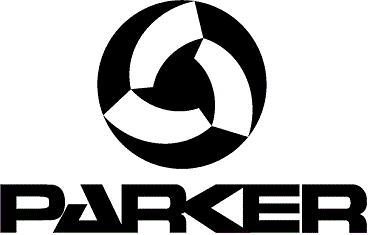 Parker 750 Day CruiserOpcje wyposażeniaModelDługość calkowita (m)Długość kadłuba (m)Szerokość (m)Waga (kg)Ładowność MAX (kg)Kategoria projektowaMoc silnika MAX (kW)Załoga MAXWysokość całkowita (m)Wysokość do linii wody (m)Zanurzenie (cm)P750DC7,56,952,5517501150C22172,0
(2,5 bimini)1,638Wyposażenie standardoweSamoodpływowy kokpit, akumulator, zlewozmywak z baterią, tylne drzwiczki, fotel sternika, kuchenka, oświetlenie kabiny, lustro w kabinie, wycieraczka prawa, pompa sterowa z kołem sterowym, pompa zęzowa automatyczna, pompa zęzowa manualna, rolka dziobowa, sterowanie hydrauliczne, tapicerki kabiny, tapicerki kokpitu, zaczep narciarza, zbiornik paliwa 230l, zbiornik wody 40l, światła nawigacyjne, lampa pokładowa, drabinka kąpielowaParker 750 Day Cruiser222 138 PLN222 138 PLNMercury 150XL EFI                                                               85 158 PLNMercury 200XL Verado110 811 PLNMercury 250XL Verado134 353 PLNMercury 300XL Verado144 095 PLNKlakson913 PLNLodówka szufladowa 35 l Vitrifrigo8 128 PLNPokrowiec portowy3 082 PLNPrysznic słodkiej wody1 142 PLNTrymklapy Uflex7 702 PLNToaleta manualna	6 393 PLNAkumulator dodatkowy3 805 PLNWinda kotwiczna dziobowa14 080 PLNNamiot kokpitu 9 704 PLNPędnik dziobowy13 242 PLNAntyfouling4 414 PLNCerdeck kokpit14 479 PLNVendeck11 416 PLNZabudowa kabiny toalety7 535 PLNOgrzewanie WEBASTO 4kW15 944 PLNTapicerka pokład słoneczny3 470 PLNTeak kokpit17 504 PLNTeak tylny pokład9 818 PLNTrymklapy ZipWake12 405 PLNWycieraczka lewa2 283 PLNZasianie brzegowe 11 888 PLNPack essential25 328 PLNLodówka szufladowa 30L, Pokrowiec portowy, Prysznic słodkiej wody (40L), 
Trymklapy Uflex, Toaleta manualna, KlaksonLodówka szufladowa 30L, Pokrowiec portowy, Prysznic słodkiej wody (40L), 
Trymklapy Uflex, Toaleta manualna, KlaksonPack premium38 114 PLNAkumulator dodatkowy, Pędnik dziobowy, Namiot kokpitu, Winda kotwiczna dziobowaAkumulator dodatkowy, Pędnik dziobowy, Namiot kokpitu, Winda kotwiczna dziobowaAkumulator dodatkowy, Pędnik dziobowy, Namiot kokpitu, Winda kotwiczna dziobowaPack Simrad4 186 PLN Simrad Go7Pack Simrad Standard +9 894 PLNSimrad Go7, Radio Fusion RA70 (radio FM/AM - BT) + 2 enceintesSimrad Go7, Radio Fusion RA70 (radio FM/AM - BT) + 2 enceintesPack Simrad Premium 916 667 PLNSimrad NSS9 EVO3, Radio Fusion RA70 (radio FM/AM - BT) + 2 enceintes, Radio VHF RS20Simrad NSS9 EVO3, Radio Fusion RA70 (radio FM/AM - BT) + 2 enceintes, Radio VHF RS20Simrad NSS9 EVO3, Radio Fusion RA70 (radio FM/AM - BT) + 2 enceintes, Radio VHF RS20Pack Simrad Premium 1222 680 PLNSimrad NSS12 EVO3, Radio Fusion RA70 (radio FM/AM - BT) + 2 enceintes, Radio VHF RS35